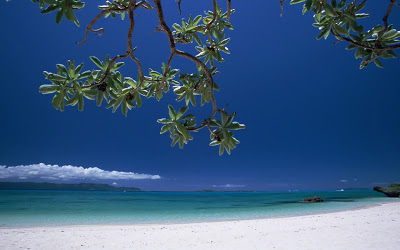 I can only imagine the pain you are going through. I am sorry for your loss. A beautiful soul has passed, but the memories shall never fade. Be strong